30.3.2020.Marko GajerGJK – Početak proljećaZadatak: Pročitaj pjesmu i pismeno odgovori na pitanja. Uslikaj odgovore i pošalji ih na moj mail.Koji je naslov pjesme?Tko je autor pjesme (tko ju je napisao) ?Tko je u pjesmi prvi navijestio proljeće? Kako ga je navijestio?Znaš li nabrojati neke vijesnike proljeća?Kojeg datuma počinje proljeće?Što se događa u prirodi u proljeće?Što ti voliš raditi u proljeće?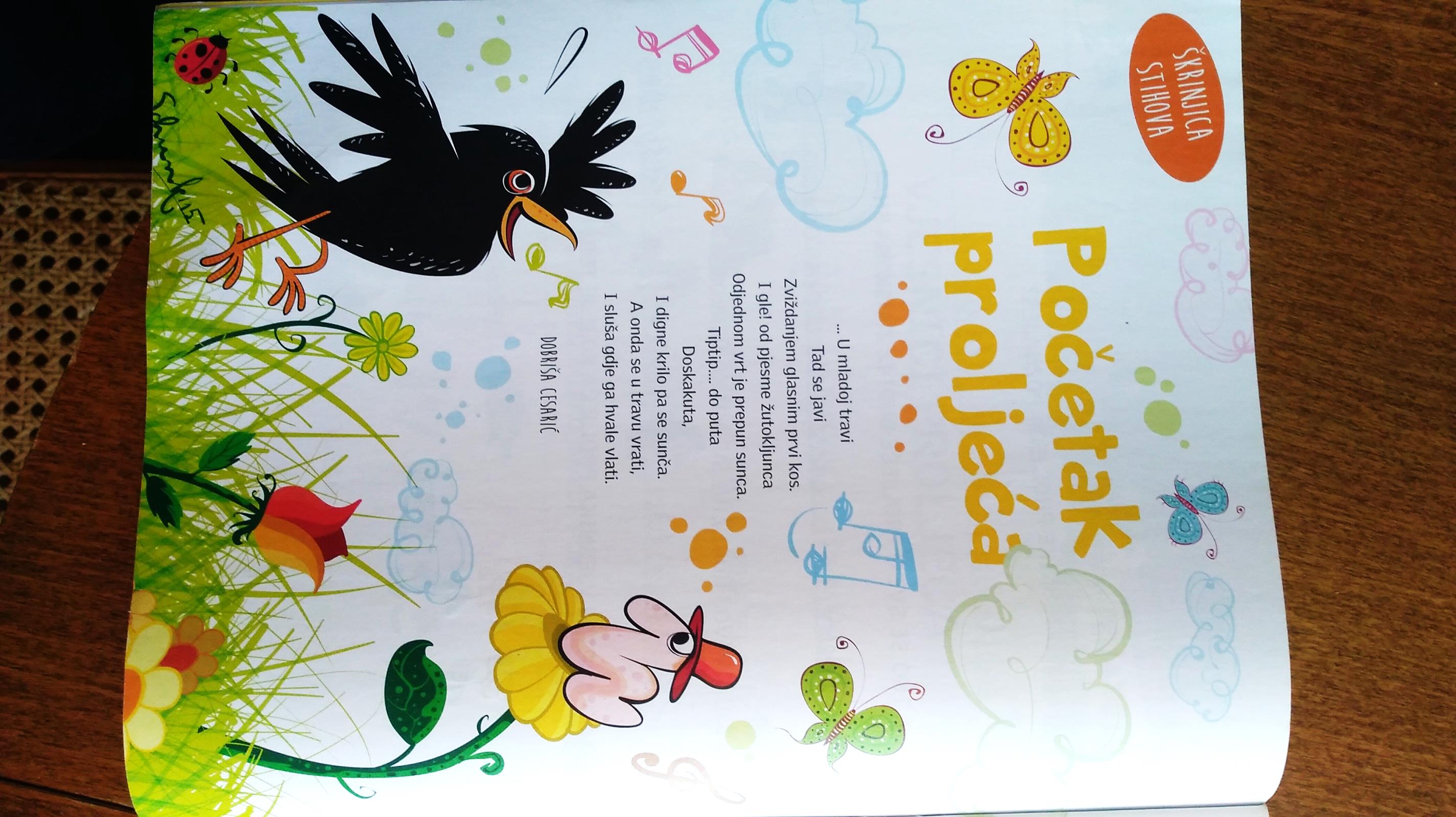 